Российская ФедерацияНовгородская область Чудовский районАДМИНИСТРАЦИЯ ГРУЗИНСКОГО СЕЛЬСКОГО ПОСЕЛЕНИЯПОСТАНОВЛЕНИЕот  29.08.2022   № 132п. КраснофарфорныйВ соответствии с Федеральным законом от 06.10.2003 
№ 131-ФЗ «Об общих принципах организации местного самоуправления
в Российской Федерации», с Федеральным законом от 24.06.1998 № 89-ФЗ «Об отходах производства и потребления», постановлением Правительства РФ от 28 декабря 2020 года № 2314 «Об утверждении правил обращения с отходами производства и потребления в части осветительных устройств электрических ламп, ненадлежащие сбор, накопление, использование, обезвреживание, транспортирование и размещение которых может повлечь причинение вреда жизни, здоровью граждан, вреда животным, растениям и окружающей среде», руководствуясь Уставом Грузинского сельского поселения, в целях предупреждения ртутного загрязненияПОСТАНОВЛЯЮ:1. Утвердить прилагаемый Порядок организации сбора отработанных ртутьсодержащих ламп и информирования юридических лиц, индивидуальных предпринимателей и физических лиц о порядке осуществления такого сбора в границах Грузинского сельского поселения.2.  Признать утратившим силу постановление Администрации Грузинского сельского поселения от 18.06.2019 № 116 «Об утверждении Порядка организации сбора отработанных ртутьсодержащих ламп и ртутных термометров (градусников) на территории Грузинского сельского поселения».3.    Опубликовать постановление в бюллетене «Официальный вестник Грузинского сельского поселения» и разместить на официальном сайте Администрации Грузинского сельского поселения в сети Интернет.Глава поселения  С.Б. ЦветковаУтвержденпостановлением Администрации Грузинского сельского поселения                                                                                      от 29.08.2022   № 132Порядокорганизации сбора отработанных ртутьсодержащих ламп и информирования юридических лиц, индивидуальных предпринимателей и физических лиц о порядке осуществления такого сбора в границах Грузинского сельского поселения1. Общие положения1.1. Порядок обращения с отработанными ртутьсодержащими лампами в границах Грузинского сельского поселения (далее - Порядок) разработан в соответствии с Федеральными законами от 24.06.1998 № 89-ФЗ «Об отходах производства и потребления», от 30.03.1999 № 52-ФЗ «О санитарно-эпидемиологическом благополучии населения», от 10.01.2002 № 7-ФЗ «Об охране окружающей среды», от 06.10.2003 № 131-ФЗ «Об общих принципах организации местного самоуправления в Российской Федерации», Постановлением Правительства РФ от 28 декабря 2020 года № 2314 «Об утверждении правил обращения с отходами производства и потребления в части осветительных устройств электрических ламп, ненадлежащие сбор, накопление, использование, обезвреживание, транспортирование и размещение которых может повлечь причинение вреда жизни, здоровью граждан, вреда животным, растениям и окружающей среде производства и потребления в части осветительных устройств, электрических ламп, ненадлежащие сбор, накопление, использование, обезвреживание, транспортирование и размещение которых может повлечь причинение вреда жизни, здоровью граждан, вреда животным, растениям и окружающей среде».1.2. Требования настоящего Порядка распространяются на юридических лиц (независимо от организационно-правовой формы) и индивидуальных предпринимателей, в том числе осуществляющих управление многоквартирными домами на основании заключенного договора или заключивших с собственниками помещений многоквартирного дома договоры на оказание услуг по содержанию и ремонту общего имущества в таком доме (далее - юридические лица и индивидуальные предприниматели), а также физических лиц, проживающих на территории Грузинского сельского поселения.1.3. Юридические лица и индивидуальные предприниматели в соответствии с настоящим Порядком и другими нормативными правовыми актами разрабатывают инструкции по организации сбора, накопления, использования, обезвреживания, транспортирования и размещения отработанных ртутьсодержащих ламп применительно к конкретным условиям и назначают в установленном порядке ответственных лиц за обращение с указанными отходами.1.4. Сбор, накопление, хранение и транспортирование ртутьсодержащих ламп юридическими лицами и индивидуальными предпринимателями осуществляется на основании требований действующего законодательства в соответствии с утвержденной разрешительной документацией.1.5. Финансирование мероприятий по сбору и утилизации отработанных ртутьсодержащих ламп на территории Грузинского сельского поселения осуществляется за счет средств бюджета Грузинского сельского поселения.1.6. Для целей настоящего Порядка применяются понятия в соответствии с Постановлением Правительства РФ от 28 декабря 2020 года № 2314 «Об утверждении правил обращения с отходами производства и потребления в части осветительных устройств электрических ламп, ненадлежащие сбор, накопление, использование, обезвреживание, транспортирование и размещение которых может повлечь причинение вреда жизни, здоровью граждан, вреда животным, растениям и окружающей среде производства и потребления в части осветительных устройств, электрических ламп, ненадлежащие сбор, накопление, использование, обезвреживание, транспортирование и размещение которых может повлечь причинение вреда жизни, здоровью граждан, вреда животным, растениям и окружающей среде».2. Порядок сбора и размещения отработанных ртутьсодержащих ламп на территории Грузинского сельского поселения2.1. При организации мероприятий по сбору ртутьсодержащих ламп от населения Администрацией Грузинского сельского поселения проводится информационно-агитационный комплекс работ по разъяснению сути системы, условий ее организации, целей, достигаемых в результате ее реализации путем адресного обхода с раздачей информационных материалов о системе сбора ртутьсодержащих ламп; распространения буклетов и плакатов с информацией о системе сбора; информирования через социальные сети и официальный сайт Администрации Грузинского сельского поселения в сети Интернет. Для повышения эффективности информирования населения об экологической опасности отработанных люминесцентных и энергосберегающих ртутьсодержащих ламп, а также о необходимых мероприятиях по ликвидации локальных очагов загрязнения рекомендовать организациям, осуществляющим продажу данных изделий, разработать и разместить на торговых площадях стенды с указанием данного рода информации.2.2. Потребители ртутьсодержащих ламп (кроме физических лиц) осуществляют накопление отработанных ртутьсодержащих ламп.2.3. Накопление отработанных ртутьсодержащих ламп производится отдельно от других видов отходов.2.4. Не допускается самостоятельное обезвреживание, использование, транспортирование и размещение отработанных ртутьсодержащих ламп потребителями отработанных ртутьсодержащих ламп, а также их накопление в местах, являющихся общим имуществом собственников помещений многоквартирного дома, за исключением размещения в местах первичного сбора и размещения и транспортирования до них.2.5. Потребители ртутьсодержащих ламп (кроме физических лиц) для накопления поврежденных отработанных ртутьсодержащих ламп обязаны использовать герметичную тару.2.6. Место первичного сбора и размещения отработанных ртутьсодержащих ламп у потребителей ртутьсодержащих ламп, проживающих в частном секторе, находиться по адресу: с. Грузино, ул. Гречишникова, гаражное помещение вблизи здания 1б.2.7. Места накопления отработанных ртутьсодержащих ламп у потребителей ртутьсодержащих ламп, являющихся собственниками, нанимателями, пользователями помещений в многоквартирных домах, определяются указанными лицами или по их поручению лицами, осуществляющими управление многоквартирными домами на основании заключенного договора управления многоквартирным домом или договора оказания услуг и (или) выполнения работ по содержанию и ремонту общего имущества в таких домах, которые организуют такие места накопления в местах, являющихся общим имуществом собственников многоквартирных домов, в соответствии с требованиями к содержанию общего имущества, предусмотренными Правилами содержания общего имущества в многоквартирном доме, утвержденными постановлением Правительства Российской Федерации от 13 августа 2006 г. № 491 "Об утверждении Правил содержания общего имущества в многоквартирном доме и Правил изменения размера платы за содержание жилого помещения в случае оказания услуг и выполнения работ по управлению, содержанию и ремонту общего имущества в многоквартирном доме ненадлежащего качества и (или) с перерывами, превышающими установленную продолжительность".2.8. Сбор отработанных ртутьсодержащих ламп у потребителей осуществляет управляющая (обслуживающая) организация.3. Порядок транспортирования отработанных ртутьсодержащих ламп3.1. Транспортирование отработанных ртутьсодержащих ламп осуществляется оператором в соответствии с требованиями статьи 16 Федерального закона "Об отходах производства и потребления". Допускается транспортирование отработанных ртутьсодержащих ламп потребителями до места накопления в индивидуальной и транспортной упаковках из-под ртутьсодержащих ламп аналогичных размеров, не имеющих видимых повреждений, или иной герметичной транспортной упаковке, обеспечивающей сохранность таких ламп при их транспортировании.3.2. Для транспортирования поврежденных отработанных ртутьсодержащих ламп используется тара, обеспечивающая герметичность и исключающая возможность загрязнения окружающей среды.3.3. Транспортирование отработанных ртутьсодержащих ламп должно осуществляться специализированным транспортом.3.4. Все виды работ, связанные с загрузкой, транспортированием и выгрузкой отработанных ртутьсодержащих ламп, должны осуществляться в соответствии с требованиями действующего законодательства, и с соблюдением техники безопасности.3.5. Ответственность за соблюдение безопасного обращения с отработанными ртутьсодержащими лампами с момента приема их у населения и до их санкционированной выгрузки возлагается на специализированные организации.3.6. В местах сбора, размещения и транспортирования отработанных ртутьсодержащих ламп (включая погрузочно-разгрузочные пункты и грузовые площадки транспортных средств), в которых может создаваться концентрация ртути, превышающая гигиенические нормативы, предусматривается установка автоматических газосигнализаторов на пары ртути. Зоны возможного заражения необходимо снабдить средствами индивидуальной защиты органов дыхания, доступными для свободного использования в аварийных ситуациях.4. Порядок размещения (хранение и захоронение) отработанныхртутьсодержащих ламп4.1. Размещение отработанных ртутьсодержащих ламп в целях их обезвреживания, последующей переработки и использования переработанной продукции осуществляется специализированными организациями.4.2.  Хранение отработанных ртутьсодержащих ламп производится в специально выделенном для этой цели помещении, защищенном от химически агрессивных веществ, атмосферных осадков, поверхностных и грунтовых вод, а также в местах, исключающих повреждение тары.4.3. Допускается хранение отработанных ртутьсодержащих ламп в неповрежденной таре из-под новых ртутьсодержащих ламп или в другой таре, обеспечивающей их сохранность при хранении, погрузочно-разгрузочных работах и транспортировании.4.4. Не допускается совместное хранение поврежденных и неповрежденных ртутьсодержащих ламп.4.5.  Хранение поврежденных ртутьсодержащих ламп осуществляется в специализированной таре.4.6. Размещение отработанных ртутьсодержащих ламп не может осуществляться путем захоронения.5. Порядок обезвреживания и использования отработанных ртутьсодержащих ламп5.1. Обезвреживание отработанных ртутьсодержащих ламп осуществляется специализированными организациями, осуществляющими их переработку методами, обеспечивающими выполнение санитарно-гигиенических, экологических и иных требований.5.2. В случае возникновения у потребителя отработанных ртутьсодержащих ламп аварийной ситуации, в частности боя ртутьсодержащей лампы (ламп), загрязненное помещение должно быть покинуто людьми и должен быть организован вызов специализированных организаций для проведения комплекса мероприятий по обеззараживанию помещений.Обезвреживание ртутного загрязнения может быть выполнено потребителями отработанных ртутьсодержащих ламп (кроме физических лиц) самостоятельно с помощью демеркуризационного комплекта, включающего в себя необходимые препараты (вещества) и материалы для очистки помещений от локальных ртутных загрязнений, не требующего специальных мер безопасности при использовании, руководствуясь инструкцией по обращению с отработанными ртутьсодержащими лампами.5.3. Использование отработанных ртутьсодержащих ламп осуществляют специализированные организации, ведущие их переработку, учет и отчетность по ним. Полученные в результате переработки ртуть, и ртутьсодержащие вещества передаются в установленном порядке организациям - потребителям ртути и ртутьсодержащих веществ.6. Ответственность за несоблюдение требований в области обращения сртутьсодержащими отходами6.1. Администрация Грузинского сельского поселения осуществляет контроль за исполнением настоящего Порядка в пределах своих полномочий в соответствии с действующим законодательством.6.2. За несоблюдение требований в области обращения с ртутьсодержащими отходами на территории Грузинского сельского поселения физические, юридические лица и индивидуальные предприниматели несут ответственность в соответствии с действующим законодательством.Об утверждении Порядка органи-зации сбора отработанных ртуть-содержащих ламп и информиро-вания юридических лиц, индиви-дуальных предпринимателей и физических лиц о порядке осуще-ствления такого сбора в границах Грузинского сельского поселения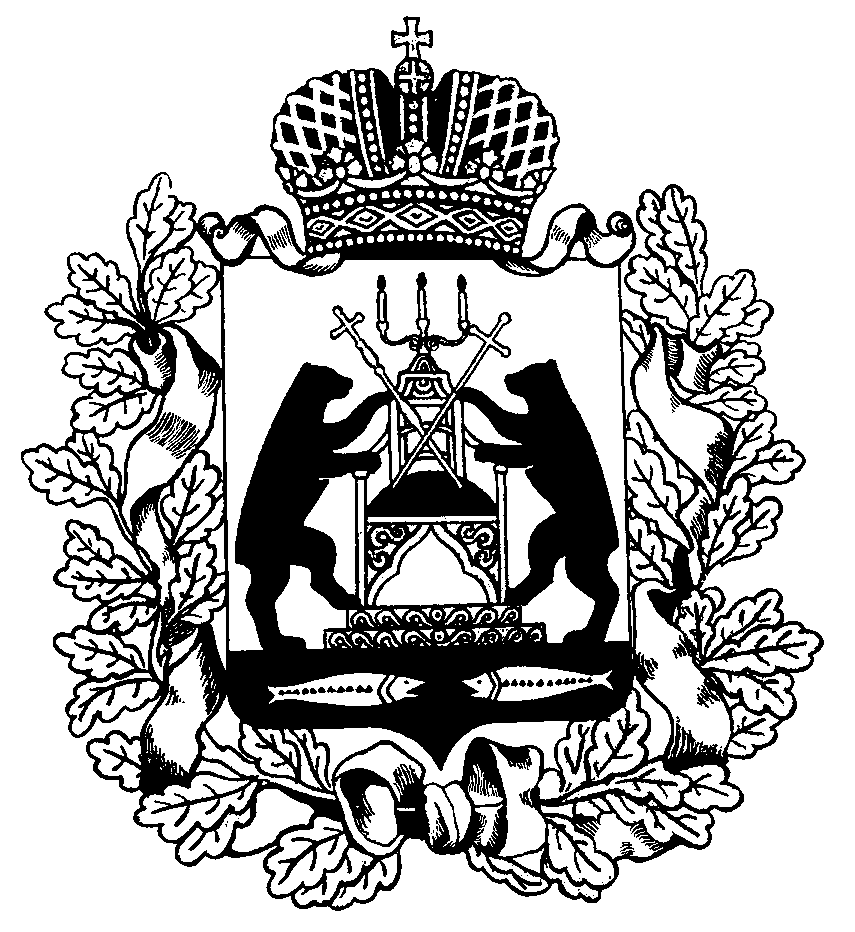 